, LMC Model OrdinanceLeague staff thoughtfully develops models for your city’s consideration. Models should be customized as appropriate for an individual city’s circumstances in consultation with the city’s attorney. Helpful background information on this model and on the requirements for providing notice of a proposed ordinance may be found in the “Meetings, Motions, Resolutions, and Ordinances” chapter of the Handbook for Minnesota Cities.This icon marks places where the city must customize the model. They offer additional provisions, optional language, or comments for your consideration. The icon, and language you do not wish to include, should be deleted from this model before use. Make other changes, as needed, to customize the model for your city.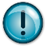 ORDINANCE NO. _____AN ORDINANCE ENACTING A CODE OF ORDINANCES FOR THE CITY OF  _____, MINNESOTA, AMENDING, RESTATING, REVISING, UPDATING, CODIFYING, AND COMPILING CERTAIN ORDINANCES OF THE CITY DEALING WITH THE SUBJECTS EMBRACED IN THE CODE OF ORDINANCES, AND PROVIDING PENALTIES FOR THE VIOLATION OF THE CODE OF ORDINANCES.WHEREAS Minnesota Statutes §§ 415.02 and 415.021 authorize the city to cause its ordinances to be codified and printed in a book, now therefore:The City Council of _____, Minnesota ordains:Section 1. The general ordinances of the city as amended, restated, revised, updated, codified, and compiled in book form, including penalties for the violations of various provisions thereof, are adopted and shall constitute the Code of Ordinances of the City of _____. This Code of Ordinances also adopts, by reference, certain statutes and administrative rules of the State of  as named in the Code of Ordinances. Section 2. The Code of Ordinances as adopted in Section 1 shall consist of the following titles:Insert main headings from the Table of Contents here.Section 3. All prior ordinances pertaining to subjects treated in the Code of Ordinances shall be deemed repealed from and after the effective date of this ordinance, except as they are included and re-ordained in whole or in part in the Code of Ordinances; provided this repeal shall not affect any offense committed or penalty incurred, or any right established prior to the effective date of this ordinance, nor shall this repeal affect the provisions of ordinances levying taxes; appropriating money; annexing or detaching territory; establishing franchises; granting special rights to certain persons; authorizing public improvements; authorizing the issuance of bonds or borrowing of money; authorizing the purchase or sale of real or personal property; granting or accepting easements, plat or dedication of land to public use; or vacating or setting the boundaries of streets or other public places; nor shall this repeal affect any other ordinance of a temporary or special nature or pertaining to subjects not contained in or covered by the Code of Ordinances. All fees established in prior ordinances shall remain in effect unless amended in this Code of Ordinances, or until an ordinance adopting a fee schedule is adopted or amended.Section 4. This ordinance adopting the Code of Ordinances shall be a sufficient publication of any ordinance included in it and not previously published in the city’s official newspaper. The city clerk shall cause a substantial quantity of the Code of Ordinances to be printed for general distribution to the public at actual cost, and shall furnish a copy of the Code of Ordinances to the County Law Library or its designated depository. The official copy of this Code of Ordinances shall be marked and be kept in the office of the city clerk.Section 5. The Code of Ordinances is declared to be prima facie evidence of the law of the city and shall be received in evidence as provided by Minnesota Statutes by the courts of the State of .Section 6. This ordinance adopting the Code of Ordinances, and the Code of Ordinances itself, shall take effect upon publication of this ordinance in the city’s official newspaper.Passed by the City Council of _______, Minnesota this _____ day of Month, Year.___________________MayorAttested:____________________City Clerk